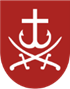 КОМУНАЛЬНИЙ ЗАКЛАД«ЗАГАЛЬНООСВІТНЯ ШКОЛА І-ІІІ СТУПЕНІВ №4ІМ. Д.І. МЕНДЕЛЄЄВА ВІННИЦЬКОЇ МІСЬКОЇ РАДИ»НАКАЗ01.09.2021				м. Вінниця	                                                   №___Про  деякі питання реагуванняна випадки булінгу ( цькування)та застосування заходів виховного впливу в закладі Відповідно до Закону України «Про внесення змін до деяких законодавчих актів України щодо протидії булінгу (цькуванню)» від 18.12.2018 №2657-VІІІ, плану заходів Міністерства освіти і науки України щодо реалізації Національної стратегії у сфері прав людини на період до 2020 року, затвердженого наказом Міністерства освіти і науки України від 03.03.2016 №214, листів Міністерства освіти і науки України «Щодо організації роботи з питань запобігання і протидії домашньому насильству та булінгу» від 29.12.2018 №1/9-790, з метою попередження поширення негативних явищ в учнівському середовищі, запобігання та протидії булінгу (насильству) НАКАЗУЮ:Призначити відповідальною особою за проведення з учасниками освітнього процесу виховної роботи із запобігання домашньому насильству та булінгу заступника директора з виховної роботи Регешу Т.М.Відповідальній особі Регеші Т.М..:- розробити та затвердити план заходів, спрямованих на запобігання та протидію булінгу (цькуванню) в закладі (додаток 1).  До 01.09.2021розробити та затвердити порядок подання та розгляду звернень про випадки булінгу в закладі від учнів, їх батьків, законних представників, інших осіб (додаток 2).До 01.09.2021розробити та затвердити порядок реагування на доведені випадки булінгу та відповідальність осіб причетних до булінгу (додаток 3)  до 01.09.2021-  - розробити та затвердити порядок застосування заходів виховного впливу                                     до 01.09.2021внести зміни до посадових інструкцій працівників закладу з урахуванням змін, зазначених в останній редакції  закону України «Про освіту».                             до  01.09.2021Усім учасникам освітнього процесу (педагогам, обслуговуючому персоналу, батькам, учням) інформувати невідкладно директора закладу чи відповідальну особу про випадки булінгу та домашнього насильства.Соціальному педагогу Мандренко О,М.   розмістити на веб-сайті  наступну інформацію:– правила поведінки учнів  ;– план заходів, спрямованих на запобігання та протидію булінгу (цькуванню) в закладі;– порядок подання та розгляду звернень про випадки боулінгу в закладі від  учнів, їх батьків, законних представників, інших осіб;– порядок реагування на доведені випадки боулінгу та відповідальність осіб причетних до боулінгу;– корисні посилання для учнів, батьків, педагогічних працівників щодо протидії булінгу. До 01.09.2021Контроль за  виконанням  даного наказу покласти на заступника директора  з виховної роботи Регешу Т.М.Директор закладу                         Галина Загородня Т.М. Регеша56-23-89Додаток 1до наказу №    від 01.09.2021План організації роботи іззапобігання й протидії булінгу Додаток 2наказ  №   від 01.09 2021ПОРЯДОК подання та розгляду (з дотриманням конфіденційності) заяв про випадки булінгу (цькуванню) в закладіЗагальні питання1. Цей Порядок розроблено відповідно до Закону України «Про внесення змін до деяких законодавчих актів України щодо протидії булінгу (цькуванню)». 2. Цей Порядок визначає процедуру подання та розгляду заяв про випадки булінгу (цькуванню). 3. Заявниками можуть бути здобувачі освіти, їх батьки/законні представники, працівники та педагогічні працівники закладу та інші особи. 4. Заявник забезпечує достовірність та повноту наданої інформації. 5. У цьому Порядку терміни вживаються у таких значеннях: Булінг (цькування) – діяння (дії або бездіяльність) учасників освітнього процесу, які полягають у психологічному, фізичному, економічному, сексуальному насильстві, у тому числі із застосуванням засобів електронних комунікацій, що вчиняються стосовно малолітньої чи неповнолітньої особи та (або) такою особою стосовно інших учасників освітнього процесу, внаслідок чого могла бути чи була заподіяна шкода психічному або фізичному здоров’ю потерпілого. Типовими ознаками булінгу (цькування) є: - систематичність (повторюваність) діяння; - наявність сторін – кривдник (булер), потерпілий (жертва булінгу), спостерігачі (за наявності); - дії або бездіяльність кривдника, наслідком яких є заподіяння психічної та/або фізичної шкоди, приниження, страх, тривога, підпорядкування потерпілого інтересам кривдника, та/або спричинення соціальної ізоляції потерпілого.Подання заяви про випадки булінгу (цькуванню)1. Здобувачі освіти, працівники та педагогічні працівники, батьки та інші учасники освітнього процесу, яким стало відомо про випадки булінгу (цькування), учасниками або свідками якого стали, або підозрюють його вчинення по відношенню до інших осіб за зовнішніми ознаками, або про які отримали достовірну інформацію від інших осіб зобов’язані повідомляти керівнику закладу. 2. Розгляд та неупереджене з’ясування обставин випадків булінгу (цькування) здійснюється  відповідно до поданих заявниками заяв про випадки булінгу (цькування) (далі – Заява). 3. Заяви, що надійшли на електронну пошту закладу отримує секретар- друкарка, яка зобов’язана терміново повідомити керівника закладу та відповідальну особу. 4. Прийом та реєстрацію поданих Заяв здійснює відповідальна особа, а в разі її відсутності – особисто керівник закладу або його заступник. 5. Заяви реєструються в окремому журналі реєстрації заяв про випадки булінгу (цькування). 6. Форма та примірний зміст Заяви оприлюднюється на офіційному веб-сайті закладу. 7. Датою подання заяв є дата їх прийняття. 8. Розгляд Заяв здійснює керівник закладу з дотриманням конфіденційності чи відповідальна особа Відповідальна особа1. Відповідальною особою призначається працівник закладу освіти з числа педагогічних працівників. 2. До функцій відповідальної особи відноситься прийом та реєстрація заяв, повідомлення керівника закладу. 3. Відповідальна особа призначається наказом керівника закладу. 4. Інформація про відповідальну особу та її контактний телефон оприлюднюється на офіційному веб-сайті закладу. Комісія з розгляду випадків булінгу (цькування) 1. За результатами розгляду Заяви керівник закладу видає рішення про проведення розслідування випадків булінгу (цькування) із визначенням уповноважених осіб. 2. З метою розслідування випадків булінгу (цькування) уповноважені особи мають право вимагати письмові пояснення та матеріали у сторін. 3. Для прийняття рішення за результатами розслідування керівник закладу створює комісію з розгляду випадків булінгу (цькування) (далі – Комісія) та скликає засідання. 4. Комісія створюється наказом керівника закладу. 5. До складу комісії можуть входити педагогічні працівники (у томі числі психолог, соціальний педагог), батьки постраждалого та булера, керівник закладу та інші заінтересовані особи. 6. Комісія у своїй діяльності керується законодавством України та іншими нормативними актами. 7. Якщо Комісія визначила, що це був булінг (цькування), а не одноразовий конфлікт чи сварка, тобто відповідні дії носять систематичний характер, то керівник закладу освіти зобов’язаний повідомити уповноважені органи Національної поліції (ювенальна поліція) та службу у справах дітей. 8. У разі, якщо Комісія не кваліфікує випадок як булінг (цькування), а постраждалий не згодний з цим, то він може одразу звернутись до органів Національної поліції України із заявою, про що керівник закладу освіти має повідомити постраждалого. 9. Рішення Комісії приймаються більшістю її членів та реєструються в окремому журналі, зберігаються в паперовому вигляді з оригіналами підписів всіх членів Комісії. 10. Потерпілий чи його/її представник можуть звертатися відразу до уповноважених органів Національної поліції України (ювенальна поліція) та службу у справах дітей з повідомленням про випадки булінгу (цькування). 11. Батьки зобов’язані виконувати рішення та рекомендації Комісії.Терміни подання та розгляду заяв1.Заявники зобов’язані терміново повідомляти керівнику закладу про випадки булінгу (цькування), а також подати заяву. 2.Рішення про проведення розслідування із визначенням уповноважених осіб видається протягом 1 робочого дня з дати подання заяви.3. Розслідування випадків булінгу (цькування) уповноваженими особами здійснюється протягом 3 робочих днів з дати видання рішення про проведення розслідування. 4. За результатами розслідування протягом 1 робочогодня створюється Комісія та призначається її засідання на визначену дату але не пізніше чим через 3 робочих дні після створення комісії.5. Керівник закладу зобов’язаний повідомити уповноважені органи Національної поліції (ювенальна поліція) та службу у справах дітей про кваліфікований Комісією випадок булінгу (цькування) протягом одного дняЗразок заявиДиректору (відповідальній особі)КЗ « ЗАГАЛЬНООСВІТНЬОЇ ШКОЛИ І-ІІІ ст. № 4 ім.Д.І.Менделєєва ВМР»                                                                                                       (ПІБ заявника) ____________________________(адреса проживання) _________________________ (контактний телефон) ________________________ЗАЯВАЗміст заяви викладається довільно. В заяві повідомляється про випадки булінгу (цькування), а саме обставини, місце, час та яким чином здійснювався булінг (цькування). Вказується відомості про потерпілого (жертви булінгу), кривдника (булера), спостерігачів (за наявності). __________ (дата)                                                                                  ПідписДодаток 3наказ № від 01.09.2021Порядок реагування на випадки булінгув закладі При виявленні випадків булінгу працівники закладу  зобов’язані:вжити невідкладних заходів для припинення небезпечного впливу;за потреби додати домедичну допомогу та викликати бригаду екстреної медичної допомоги для надання екстреної медичної допомоги;    звернутись ( за потребою) до Національної поліції;повідомити директора школи та принаймні одного з батьків або законних представників дитини, яка стала стороною булінгу.Директор школи у разі отримання заяви або повідомлення( письмова або усна форма) про випадок  булінгу:невідкладно у строк, що не перевищує однієї доби, повідомляє територіальний орган Національної поліції України, принаймні одного з батьків або інших законних представників малолітньої чи неповнолітньої особи, яка стала стороною боулінгу;за потреби викликає бригаду екстреної медичної допомоги;повідомляє службу у справах дітей з метою вирішення питання щодо соціального захисту малолітньої чи неповнолітньої особи , яка  стала стороною боулінгу, з’ясування  причин, які призвели до випадку булінгу та вжиття заходів для усунення таких причин;повідомляє центр соціальних служб для сім’ї дітей з метою здійснення оцінки потреб сторін булінгу, визначення соціальних послуг та методів соціальної роботи, забезпечення психологічної підтримки та надання соціальних послуг;скликає засідання комісії з розгляду випадку булінгу не пізніше ніж упродовж трьох робочих днів з дня отримання заяви або повідомлення;строк розгляду комісією заяви або повідомлення про випадок булінгу  в  закладі та виконання нею своїх завдань не має перевищувати десяти робочих днів із дня отримання заяви або повідомлення директором закладуДодаток 4до наказу по школівід  01.09.2021    № ПОРЯДОК
застосування заходів виховного впливу1. Цей Порядок визначає процедуру застосування заходів виховного впливу в закладі  2. Заходи виховного впливу - заходи, які застосовуються під час освітнього процесу щодо сторін булінгу (цькування) та забезпечують корекцію їхньої поведінки, зокрема виправлення деструктивних реакцій та способів поведінки у міжособистісних стосунках.3. Заходи виховного впливу до сторін булінгу (цькування) в закладі освіти застосовуються з метою:відновлення та нормалізації відносин між сторонами булінгу (цькування) після відповідного випадку;недопущення повторення випадку булінгу (цькування) між сторонами булінгу (цькування);загальної превенції випадків булінгу (цькування) у закладі освіти.4. Необхідні заходи виховного впливу до сторін булінгу (цькування) визначає комісія з розгляду випадків булінгу (цькування) в закладі освіти, зокрема:мету, конкретні завдання, зміст, методи та форми заходів виховного впливу;критерії визначення співвідношення між запланованими та отриманими результатами заходів виховного впливу.Моніторинг ефективності застосування заходів виховного впливу до сторін булінгу (цькування) та необхідність їх коригування визначає комісія з розгляду випадків булінгу (цькування) в закладі освіти на черговому засіданні.5. Заходи виховного впливу реалізуються педагогічними    працівниками закладу освіти, фахівцями служби у справах дітей та центру соціальних служб для сім'ї, дітей та молоді із залученням необхідних фахівців із надання правової, психологічної, соціальної та іншої допомоги, в тому числі територіальних органів (підрозділів) Національної поліції України та інших суб'єктів реагування на випадки булінгу (цькування).Суб'єкти реагування на випадки булінгу (цькування) в заклад освіти під час реалізації заходів виховного впливу діють в межах повноважень, передбачених законодавством та цим Порядком.6. Психологічний та соціально-педагогічний супровід застосування заходів виховного впливу у групі (класі), в якій (якому) стався випадок булінгу (цькування), здійснюють у межах своїх посадових обов'язків практичний психолог та соціальний педагог (за наявності) закладу освіти, зокрема:діагностику рівня психологічної безпеки та аналіз її динаміки;розробку програми реабілітації для потерпілого (жертви) та її реалізацію із залученням батьків або інших законних представників малолітньої або неповнолітньої особи;розробку корекційної програми для кривдника (булера) та її реалізацію із залученням батьків або інших законних представників малолітньої або неповнолітньої особи;консультативну допомогу всім учасникам освітнього процесу;розробку профілактичних заходів.У разі відсутності практичного психолога та соціального педагога в закладі освіти супровід застосування заходів виховного впливу у групі (класі), в якій (якому) стався випадок булінгу (цькування), здійснюють працівники служби у справах дітей та центру соціальних служб для сім'ї, дітей та молоді.№Тематика й форми проведенняДатаВідповідальнийПриміткаНормативно-правове та інформаційне забезпечення попередження насильства та булінгуНормативно-правове та інформаційне забезпечення попередження насильства та булінгуНормативно-правове та інформаційне забезпечення попередження насильства та булінгуНормативно-правове та інформаційне забезпечення попередження насильства та булінгуНормативно-правове та інформаційне забезпечення попередження насильства та булінгу1Підготовка наказу «Про запобігання булінгу (цькування) у закладі освіти»Останній тиждень серпняЗагородня Г.В.2Підготовка до наказу  «Про порядок дій персоналу при зіткненні з випадками булінгу (цькування) в закладі освіти»Перший тиждень вересня Загородня Г.В.3Наради з різними категоріями працівників з питань профілактики булінгу (цькування):  педагогічний персонал;  допоміжний персонал;  технічний персонал.вересеньАдміністрація4Обговорення та прийняття правил поведінки в групах/класах, оформлення правил у вигляді наочного стенду  вересеньРегеша Т.М.Мандренко О.М.Лідери учнівського самоврядування5Організація механізмів звернення та встановлення інформаційних скриньок для повідомлень про випадки булінгу (цькування)  вересеньШвєдова Т.І.Мандренко О.М.6Створення розділу з профілактики булінгу (цькування) у річному плані закладу й оновлення інформації та нормативних документів на сайті  закладу освіти. Останній тиждень серпня Швєдова Т.І.Мандренко О.М.Балтремус Т.С.7Підготовка методичних рекомендацій (інструктажів) для педагогів: з вивчення учнівського колективу;  з розпізнавання ознак насильства різних видів щодо дітей  вересень Швєдова Т.І.Мандренко О.М.9Підготовка тематичних  буклетів за участю старшокласниківжовтеньЄгоян Л.О.10Перевірка інформаційної доступності правил поведінки та нормативних документів з профілактики булінгу (цькування)жовтеньРегеша Т.М.11Інформаційна акція для старшокласниківлистопадМандренко О.М.12Виступ на загальношкільних батьківських зборах з профілактики булінгу (цькування) в учнівському колективі  листопадРегеша Т.М., Швєдова Т.І.13Залучення до спільної роботи   служби міста, що займаються питаннями булінгуВересеньПротягом рокуРегеша Т.М. Робота з вчителями та іншими працівниками закладу освітиРобота з вчителями та іншими працівниками закладу освітиРобота з вчителями та іншими працівниками закладу освітиРобота з вчителями та іншими працівниками закладу освітиРобота з вчителями та іншими працівниками закладу освіти14Проведення навчальних семінарів для вчителів щодо запобігання булінгу (цькування) та заходів реагування.ЖовтеньберезеньШвєдова Т.І.Мандренко О.М. 15Інструктивні наради з питань профілактики булінгу (цькування) з допоміжним та технічним персоналом.ВересеньсіченьЗагородня Г.В.,Регеша Т.М.16Тренінг для вчителів щодо запобігання булінгу (цькування) у закладі освітижовтень Швєдова Т.І.Мандренко О.М.17Співбесіда з класними керівниками за результатами діагностики класного колективулистопадШвєдова Т.І.Мандренко О.М. 18Консультування класних керівників з питань протидії булінгу.Протягом рокуШвєдова Т.І.Мандренко О.М.19Використання можливостей навчальних предметів (право, історія, література, фізкультура, громадянське виховання) та міжпредметних зв’язків.Протягом рокуАдміністрація,вчителі-предметникиРобота з учнямиРобота з учнямиРобота з учнямиРобота з учнямиРобота з учнями20Інформування учнів закладу про наявність скриньки довіри як форми зворотнього зв’язку для попередження та протидії булінгуВересень 2021Швєдова Т.І.Мандренко О.М.21Інформування учнів про можливість анонімного звернення працівників закладу у разі виникнення ситуацій приниження гідності, фізичного та фізичного насильства вересень-жовтень 2021 Швєдова Т.І.Мандренко О.М.Класні керівники 1-11 класів22Організація роботи  шкільної служби порозуміннявересеньШвєдова Т.І.Мандренко О.М.23Заняття з елементами тренінгу для учнів:«Протидія булінгу в дитячому середовищі»  5-7 кл.«Протидія конфліктів у соціальних мережах» - 8-9 кл.«Конфлікт. Вирішення мирним шляхом» -6 кл.Протягом рокуШвєдова Т.І.Мандренко О.М.24Квест «Подолаємо конфлікт дружною командою» - 4 кл .Лютий 2021Швєдова Т.І.Мандренко О.М.25.Години спілкування з питань протидії боулінгу учнів 1-11 класівПротягом року  Класні керівники23Залучення учнів до позашкільної роботи, спільна робота з громадськими організаціями й установамиПротягом рокуРегеша Т.М.Робота з батькамиРобота з батькамиРобота з батькамиРобота з батькамиРобота з батьками24Тематичні загальношкільні батьківські збори  листопад    Швєдова Т.І.Мандренко О.М.  25Підготовка пам'ятки для батьків про порядок реагування та способи повідомлення про  випадки  булінгу (цькування) щодо дітей,  заходи захисту та надання допомоги дітямвересеньМандренко О.М.26В рамках батьківського всеобучу « Вироблення навичок безконфліктного спілкування»листопадКласні керівники,Швєдова Т.І.Мандренко О.М.27Консультування батьків щодо захисту прав та інтересів дітейПротягом рокуШвєдова Т.І.Мандренко О.М. Моніторинг освітнього середовища закладу  Моніторинг освітнього середовища закладу  Моніторинг освітнього середовища закладу  Моніторинг освітнього середовища закладу  Моніторинг освітнього середовища закладу  28Самооцінка закладу освіти за показниками     безпеки, комфортності,інклюзивностіГруденьтравеньАдміністрація29Анонімне анкетування учнів 5-11-го класів про випадки булінгу (цькування) у школівересень  Психологічна служба30Анкетування батьків про безпеку в закладі освітилистопадКласні керівники31Діагностика стосунків у закладі освіти. Анкетування учнів та вчителів.грудень  Психологічна служба32Аналіз інформації за протоколами комісії з розгляду випадків булінгу (цькування) в закладі освітиЗанеобхідн.Загородня Г.В.  33Підготовка звіту про виконання заходів про виконання плану заходів з запобігання та протидії булінгугруденьТравеньРегеша Т.М.  Швєдова Т.І.Мандренко О.М.34Узагальнення всіх методичних й інформаційних матеріалів, що сприяли підвищенню рівня роботи з даного питаннячервеньРегеша Т.М.,  Швєдова Т.І.Мандренко О.М.